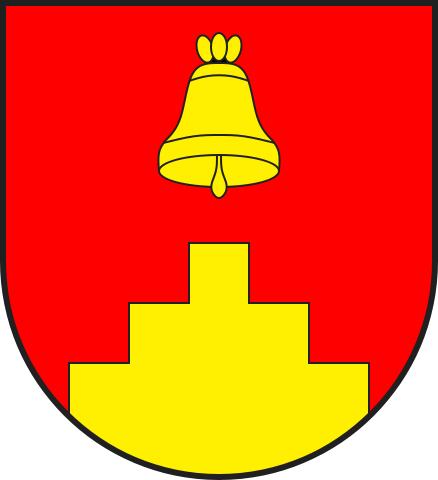 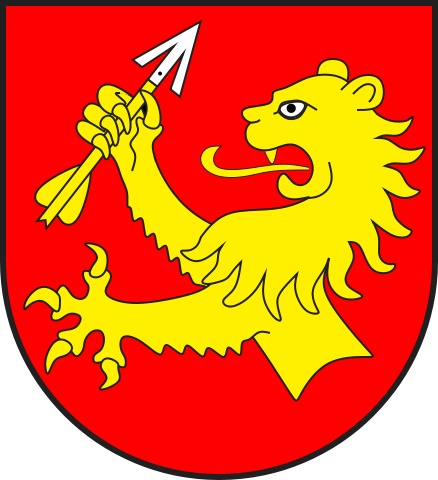 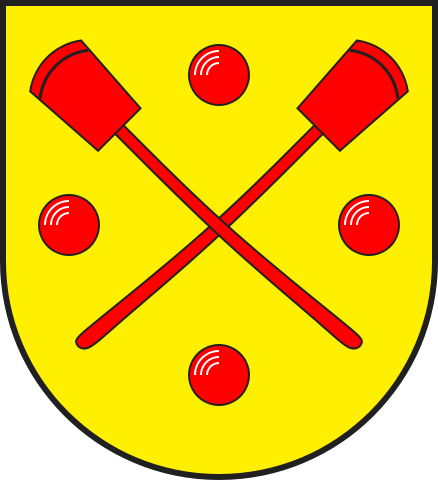         Schule FlerdenTschappina – Urmein – FlerdenAnmeldung für den MittagstischKindergarten und Primarschule OHBBedingungen:Der Mittagstisch kann täglich und von allen Schülern in Anspruch genommen werden.Bei der Suche nach einem geeigneten Mittagstisch kann der Schulrat nach Anfrage behilflich sein.Schulinterne Änderungen wie Schulreise, Exkursionen, etc. melden die Erziehungsberechtigten den Gastgeber-Familien. Bei Krankheit eines Schülers oder Schülerin, genügt die Abmeldung am Vormittag des betreffenden Tages bis spätestens 09.00 Uhr, somit erfolgt keine Verrechnung.Wechselt ein Kind den Mittagstisch, muss dies Ruth Beeli mitgeteilt werden.Die Gastgeberfamilien werden mit CHF 12.00 pro Mittagessen entschädigt. Die Kosten werden zwischen dem Schulverband CHF 3.00, dem Kanton CHF 3.00 und den Erziehungsberechtigten CHF 6.00 aufgeteilt.Die Gastfamilie trägt die Verantwortung und ist zuständig für die Betreuung des Kindes. Versicherung ist Sache der Gastfamilie (Sachbeschädigungen etc.)Anmeldung bis jeweils Ende eines Schulsemesters an:Ruth BeeliUntertschappina 397428 TschappinaTel. 081 651 04 31/ 078 843 75 11------------------------------------------------------------------------------------------------------------------------------------Anmeldung:Ich melde für die folgenden Tage an:  (Name der Gastgeber-Familie einfügen)Mo.:_______________________________		Di.: ______________________________Mi.: _______________________________Do.: _______________________________		Fr.: ______________________________Name des Schülers/der Schülerin:   ______________________________________________Klasse:                                         __________________________________Wohnort/Datum:                           __________________________________Name der Erziehungsberechtigten:  __________________________________Unterschrift der         „               :  __________________________________Unterschrift der  Gastgeber         :   __________________________________